Методическая рамка образовательной практикиНазвание образовательной практики«Археологическая экспедиция, как способ воспитания гражданственности через социальные практики»НоминацияТуристско-краеведческая Приоритетное направление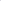 Исследовательское краеведение: прошлое для настоящего и бедующего (Археология)Какая цель достигнута?Созданы условия для становления учащегося как человека культурного, творческого, патриота, через его активное участие в возрождении культуры родного края,  средствами интенсивного погружения выездной образовательной школы в условияхархеологической практики (экспедиции).Какие задачи решены?-Организована событийность в процессе взросления обучающихся через археологические практики и создание пространства для подростковых проб;-Созданы условия для познавательной и творческой деятельности школьников: приобщены учащиеся к знаниям по древней истории в условиях археологической экспедиции.- Пробужден интерес к археологическому наследию, как части общекультурных ценностей человечества в целом и родного края в частности-Созданы условия для развития коммуникативных и профессиональных навыков у обучающихсяКакие дети по возраст обучались?11-17 летКакие категории обучающихся обучались?Обучающиеся с разными образовательными потребностямиНа какие научно-педагогические и методические подходыопирались?Системно-деятельностный подход, компетентностный подходКакие нормы, традиции сохранялись?Трудовое обучениеВ чем новизна подхода в преподавании ДООП?Новизна В школьном курсе истории археология несправедливо занимает незначительное место. Несколько уроков не позволяют закрепить достаточно прочно знания и общие понятия в этой области. В учебниках истории археологические материалы представлены абстрактно, практически без конкретной «привязки» к археологическим памятникам. Упоминаемые редкие памятники чаще всего расположены где-то далеко в Египте или Греции. Вся кропотливая повседневная исследовательская работа археологов остается, как правило, вне поля зрения людей. До сих пор программа общеобразовательной школы не включает в качестве обязательного и курс исторического краеведения, с которым археология связана непосредственно.  Отчасти это можно объяснить более расширенными задачами программ общеобразовательной школы. В этой связи роль дополнительного образования несоизмеримо возрастает, так как именно в этом направлении у педагога появляются широкие возможности как для пропаганды и популяризации археологии, так и для решения задач воспитательного, образовательного и развивающего характера. Без знания особенностей исторического развития подростку, входящему во взрослую жизнь, сложно дать объективную оценку происходящему.Место и назначение образовательной практики в содержании и реализации вашей ДООППрактика реализуемая в рамках ДООП способствует выявлению и развитию у обучающегося различных склонностей и талантов к определенным видам деятельности в процессе приобретения практических навыков во время проведения летней археологической практики, экскурсий в Красноярский краеведческий музей.В чем новизна методик, технологий обучения и воспитания?В рамках реализации практики созданы условия для вовлечения детей в туристскую и краеведческую деятельность в целях изучения как малой Родины, так и России в целом посредством организации походно-экспедиционных, экскурсионных, проектно-исследовательских и других профильных форм работы (походы, экспедиции, слеты, выездные школы и профильные смены и др.), содействие формированию у обучающихся знаний, умений и навыков, связанных с безопасным пребыванием в условиях природной и городской среды, создавать условия для воспитания и развития личности, а также для социализации обучающихся. Какие образовательные результаты достигнуты обучающимися?Обучающиеся знают:основные понятия об археологии, методы археологических исследований. археологическую периодизацию и хронологию. археологическую карту края. научную терминологию. историю, археологию, культуру древнейших цивилизаций. правила разбивки раскопа. Обучающиеся умеют: анализировать исторические источники, владеть навыками исследовательской работы, работать с архивными материалами, производить обработку археологических данных, составлять маршрутный лист, археологическую карту по изучаемым памятникам, составлять археологические планы и чертежи, производить раскоп археологического памятника в полевых условиях.Обучающиеся способны:решать проблемы в деятельности через анализ и синтез (формулируют задачи и интерпретируют результаты археологического поиска); оценивать потребность в ресурсах и планировать их использование при решении задач в профессиональной деятельности (подбирают инструменты, необходимые для ведения раскопок и обработки их результатов);работать с информацией: находить, оценивать и использовать информацию из различных источников (Выявляет в исторических источниках разных видов и типов информацию, значимую для ведения раскопок и интерпретации их результатов);работать в команде, представить результаты совместной работы, участвовать в дискуссиик социальному взаимодействию, к сотрудничеству и разрешению конфликтов могут работать в малых группах над решением конкретных задач по ведению раскопок и обработке их результатов;Какие ресурсы помогли?(материально-технические, информационные, интеллектуальные, организационные, кадровыеПомещение: учебная аудитория МБОУ «Усть - Кемская СОШ № 10», Образовательные экскурсии в Красноярский краевой краеведческий музей. Летний археологический лагерь организованный Журавским И.О. учителем истории школы и Фокиным С.М. к.и.н. КККМ.Инструменты:  Палатки, спальники, туристические коврики, бензогенератор, мобильная баня и другое оборудование необходимое в археологии. В чем результат образовательной практики?Обучающиеся могут на практике применить полученные навыки непосредственно во время проведения летнего археологического лагеря. В чем воспитательный эффект образовательной практики?Обучающиеся повышают свою экологическую культуру, становятся трудолюбивее. Уважительно относятся к природным ресурсам и родной земле.Есть ли методический результат в виде публикаций? (в виде ссылок)Публикация в сборнике работ победителей регионального конкурса «Дети дома одного» 2020 год. (Краевой конкурс работ, представляющих социокультурные практики, направленные на воспитание гармонично развитой и социально ответственной личности на основе духовно-нравственных ценностей народов Российской Федерации, исторических и национально-культурных традиций детей и молодежи «Дети дома одного». Красноярск, 2020. С. 56-65)МУНИЦИПАЛЬНОЕ ОБРАЗОВАТЕЛЬНОЕ УЧРЕЖДЕНИЕ (ustkem.ru)Цифровые следы образовательной практики (ввиде ссылок)Возле поселка Усть-Кемь ученые ищут древние артефакты — ЕНИСЕЙ-ИНФОРМ (xn--b1afjqegoro.xn--p1ai); ШКОЛЬНИКИ ИЗ УСТЬ КЕМИ ВЫИГРАЛИ ГРАНТ НА АРХЕОЛОГИЧЕСКИЕ.. — Видео (vk.com)Краткая аннотация образовательной практики(текст для опубликования в цифровом реестре образовательных практик, не более 1500 знаков)Практика  направлена на становление человека социального, коммуникативного, ответственного, умеющего работать в команде, патриота с активной гражданской позицией. Взаимодействие археологии и исторического краеведения во внешкольной работе позволяет воспитывать в учащихся осознание историко-культурной ценности родного края и формировать основы историко-культурного мышления школьников, т.е. понимание ими взаимосвязи территорий в историческом развитии, значимости и важности изучения прошлого человечества.        За время проведение археологической экспедиции обучающиеся знакомятся с азами археологии, методиками ведения археологических исследований, методами проведения археологических полевых работ. 